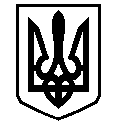 У К Р А Ї Н АВАСИЛІВСЬКА МІСЬКА РАДАЗАПОРІЗЬКОЇ ОБЛАСТІВИКОНАВЧИЙ КОМІТЕТ Р І Ш Е Н Н Я27 червня 2017                                                                                                        № 69Про погодження режиму роботи магазину ТОВ «АТБ-Маркет»,«Продукти – 312»Керуючись п.п. 4 п. б ст.30 Закону України «Про місцеве самоврядування в Україні», розглянувши документи надані підприємством ТОВ «АТБ – Маркет», «Продукти – 312» про погодження цілодобового режиму роботи магазину розташованого за адресою : м. Василівка, бульвар Центральний, б. 14-А, виконавчий комітет Василівської міської радиВ И Р І Ш И В:	1. Погодити цілодобовий режим роботи магазину ТОВ «АТБ – Маркет», «Продукти – 312», розташованого за адресою : м. Василівка, бульвар Центральний, б. 14-А, з 0:00 до 24:00 годин, без перерв та вихідних.2. Згідно рішення виконавчого комітету Василівської міської ради Запорізької області від 26.01.2016 р. № 7 « Про реалізацію алкогольних напоїв в м. Василівка» забороняється суб’єктам торгівельної діяльності реалізацію алкогольних напоїв після 22:00 годин до 6:00 годин ранку та громадянам, які не досягли 18-ти річного віку, щоденно (копія рішення надається).3. Контроль за виконанням даного рішення покласти на заступника міського голови з питань діяльності виконавчих органів ради, начальника відділу економічного розвитку виконавчого апарату міської ради Карєву Т.О.Міський голова                                                                                                    Л.М.ЦибульнякУ К Р А Ї Н АВАСИЛІВСЬКА МІСЬКА РАДАЗАПОРІЗЬКОЇ ОБЛАСТІВИКОНАВЧИЙ КОМІТЕТ Р І Ш Е Н Н Я 26 січня  2016                                                                                                                  №  07      Про реалізацію алкогольних напоїв в м.Василівка 	Керуючись ст.30 Закону  України «Про місцеве самоврядування в Україні»,  Постановою Кабінету Міністрів України від 30.07.1996 року № 854 п.7, п.10 «Про затвердження Правил роздрібної  торгівлі алкогольними напоями» виконавчий комітет Василівської міської ради В И Р І Ш И В:1. Заборонити суб’єктам торгівельної діяльності реалізацію алкогольних напоїв після   22-00 години до 6-00 години ранку, щоденно.2.  Заборонити суб’єктам торгівельної діяльності реалізацію алкогольних напоїв  громадянам, які не досягли 18-ти річного віку.3. Рішення виконавчого комітету Василівської міської ради від 23 квітня 2013 року № 38 «Про внесення змін в рішення виконкому Василівської міської ради від 29 липня 2009 року № 228 «Про режим роботи суб’єктів торгівлі, що здійснюють продаж лікеро-горілчаних напоїв» вважати таким, що втратило чинність.4. Контроль за виконанням даного рішення покласти на заступника міського голови з питань діяльності виконавчих органів ради, начальника відділу економічного розвитку виконавчого апарату міської ради Карєву Т.О.Міський голова                                                                                                  Л.М. Цибульняк